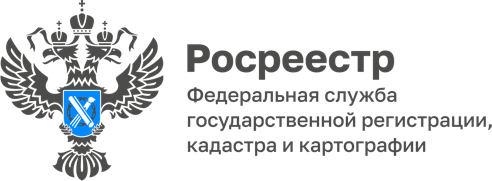 ПРЕСС-РЕЛИЗ25.05.2023Алтайский Росреестр принял участие в круглом столе  на тему «Развитие малоэтажного строительства в регионе. Позиция строителей, покупателей, власти»24 мая деловой еженедельник «Свободный курс» и портал «Алтапресс» организовали встречу в формате круглого стола, на которую собралось более 40 участников: представителей органов власти и различных ведомств, ведущих банков и бизнес-сообществ, а также ключевых игроков строительной, телекоммуникационной сферы и  агентств недвижимости.Интерес к предложенной для дискуссии теме, в свете  отмечаемого роста спроса на жилье, стимулируемого госпрограммами Правительства РФ, в настоящее время высокий, поэтому за «круглым столом» собралось большое количество экспертов. В ходе дискуссии обсуждались тенденции развития малоэтажного жилья в Алтайском крае; планы, перспективы и проблемы застройщиков в том числе в свете наблюдаемого роста стоимости стройматериалов; перспективы сельской ипотеки и многое другое.«Подобные встречи очень важны», - считает руководитель Управления Росреестра по Алтайскому краю Юрий Калашников, - «они позволяют выявить проблемы и наметить пути их решения.  Кстати, хочу напомнить, что до 1 марта 2031года в нашей стране действует «Дачная амнистия 2.0», в рамках которой порядок оформления прав на жилые дома значительно упрощен».Справка:«Дачная амнистия» – это упрощенный порядок оформления прав на земельные участки и жилые дома, возведенные до 14 мая 1998 года. Суть программы: если дом и земельный участок подпадают под действие «Дачной амнистии 2.0»,  достаточно обратиться в ближайшую местную администрацию, где самостоятельно и, главное, бесплатно рассмотрят документы и направят в Росреестр. После оформления права собственности, заявителю предоставят выписку из ЕГРН на земельный участок и жилой дом, которая является подтверждением регистрации права собственности в Едином государственном реестре недвижимости (ЕГРН). фото: https://altapress.ru/, Анна Зайковасайт https://rosreestr.gov.ru/press/archive/reg/altayskiy-rosreestr-prinyal-uchastie-v-kruglom-stole-na-temu-razvitie-maloetazhnogo-stroitelstva-v-r/ одноклассники https://ok.ru/rosreestr22alt.krai/topic/156162900703283я-дзен https://dzen.ru/media/id/6392ad9bbc8b8d2fd42961a7/altaiskii-rosreestr-prinial-uchastie-v-kruglom-stolena-temu-razvitie-646f498049e5f32cfc124939 ВК https://vk.com/@-211401328-altaiskii-rosreestr-prinyal-uchastie-v-kruglom-stole-na-temu Об Управлении Росреестра по Алтайскому краюУправление Федеральной службы государственной регистрации, кадастра и картографии по Алтайскому краю (Управление Росреестра по Алтайскому краю) является территориальным органом Федеральной службы государственной регистрации, кадастра и картографии (Росреестр), осуществляющим функции по государственной регистрации прав на недвижимое имущество и сделок с ним, по оказанию государственных услуг в сфере осуществления государственного кадастрового учета недвижимого имущества, землеустройства, государственного мониторинга земель, государственной кадастровой оценке, геодезии и картографии. Выполняет функции по организации единой системы государственного кадастрового учета и государственной регистрации прав на недвижимое имущество, инфраструктуры пространственных данных РФ. Ведомство осуществляет федеральный государственный надзор в области геодезии и картографии, государственный земельный надзор, государственный надзор за деятельностью саморегулируемых организаций кадастровых инженеров, оценщиков и арбитражных управляющих. Подведомственное учреждение Управления - филиал ППК «Роскадастра» по Алтайскому краю. Руководитель Управления, главный регистратор Алтайского края – Юрий Викторович Калашников.Контакты для СМИПресс-секретарь Управления Росреестра по Алтайскому краю Корниенко Оксана Николаевна 8 (3852) 29 17 44, 509722press_rosreestr@mail.ru 656002, Барнаул, ул. Советская, д. 16Сайт Росреестра: www.rosreestr.gov.ru	Яндекс-Дзен: https://dzen.ru/id/6392ad9bbc8b8d2fd42961a7	ВКонтакте: https://vk.com/rosreestr_altaiskii_krai Телеграм-канал: https://web.telegram.org/k/#@rosreestr_altaiskii_kraiОдноклассники: https://ok.ru/rosreestr22alt.kraiПубличная кадастровая карта: https://pkk.rosreestr.ru/#/search/65.64951699999888,122.73014399999792/4/@1b4ulz56qc 